План-конспект занятияпедагога дополнительного образованияДымчак Александр АлександровичОбъединение: КаратэГруппа: 01-57, 01-58Дата проведения: 26.12.2022Время проведения: 08.50-10.20, 13:30-15:00Тема занятия: Техника комбинаций на месте, в передвижении с различными сочетаниями ударовЦель занятия: Развитие упражнений с помощью разучивания комбинаций на месте, в передвижении с различными сочетаниями ударов.РАЗМИНКАПереходим по ссылке: https://sport.wikireading.ru/15071ОСНОВНАЯ ЧАСТЬ1. Техника комбинаций на месте, в передвижении с различными сочетаниями ударов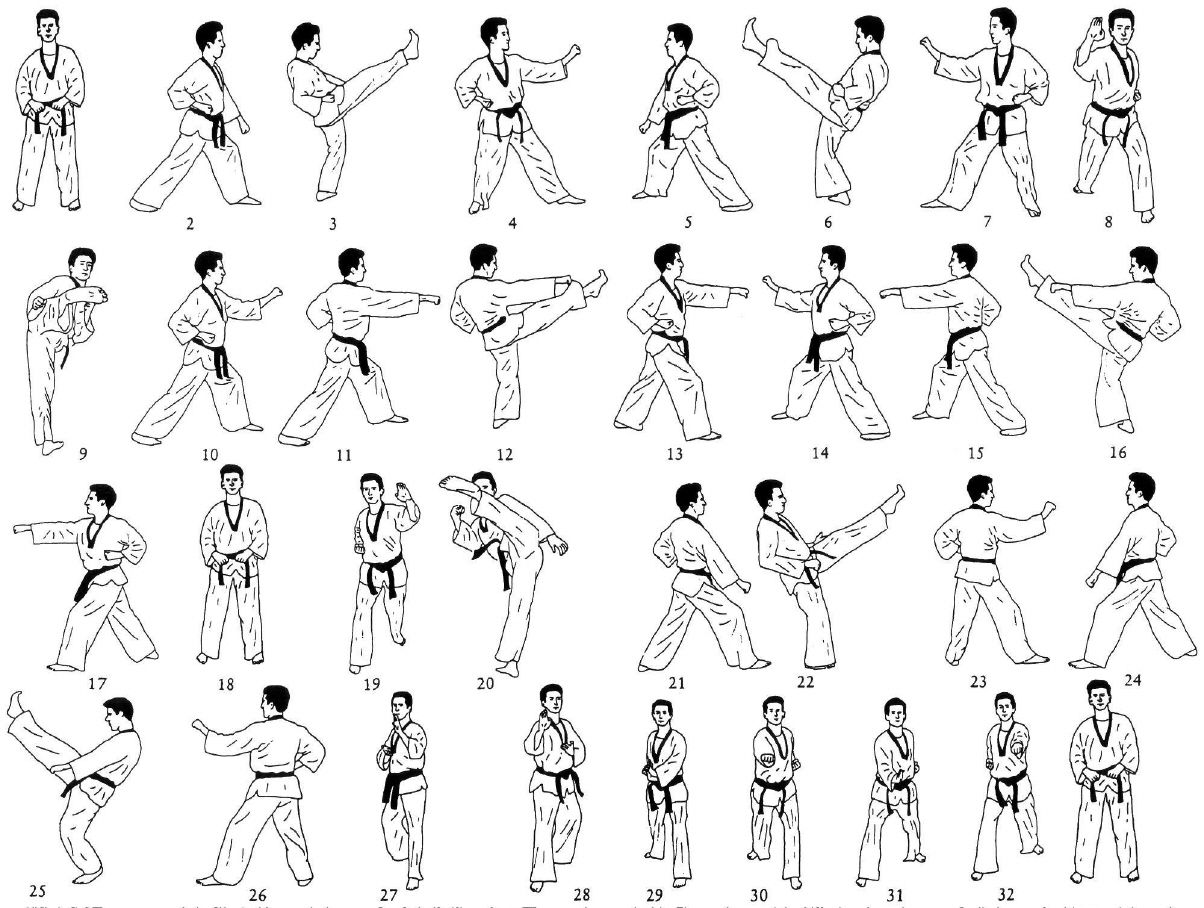 Все упражнения как правильно выполнять переходим по ссылке:https://sport.wikireading.ru/15046ЗАКЛЮЧИТЕЛЬНАЯ ЧАСТЬ1. Растяните заднюю поверхность бедра и нижнюю часть спины:•Сядьте на пол и согните левую ногу. Вытяните правую ногу вперед.
•Наклонитесь вперед от нижней части спины.
•Удерживайте это положение 20-30 сек.
•Расслабьте плечи и руки.
•Не пытайтесь через силу дотянуться до кончиков пальцев.
•Повторите то же с другой ногой.2. Растяните внутреннюю поверхность бедер:•Сядьте на пол и расставьте ноги в стороны, не прикладывая при этом никакой силы.
•Наклонитесь вперед от нижней части спины.
•Расслабьте бедра и разверните стопы вверх.
•Удерживайте это положение 20-30 сек.
•Не выполняйте через силу.3. Растяните обратную сторону колена:•Вытяните правую ногу, а левую согните и положите на бедро сверху.
•Медленно наклонитесь вперед от нижней части спины.
•Удерживайте это положение 20-30 сек.
•Не пытайтесь делать через силу.
•Повторите то же с другой ногой.3. Растяните плечи и верхнюю часть спины:•Поставьте руку поперек груди и мягко надавите на локоть в направлении противоположного плеча.
•Удерживайте это положение 10-15 сек.
•Повторите то же для другой руки.4. Растяните руки, плечи и грудь:•Сомкните пальцы рук в замок за спиной и медленно поднимите руки ввурх.
•Расправьте грудь.
•Удерживайте это положение 10-15 сек.5. Растяните плечи:•Заведите руки за спину, одну сверху, другую снизу, и сцепите пальцы (если сможете).
•Удерживайте это положение 10-15 сек.
•Не делайте через силу.
•Повторите сменив положение рук.6. Растяните верхнюю часть тела и спину:• Упритесь руками в стену. Наклонитесь всем телом вперед и вниз, колени слегка согните.
• Удерживайте это положение около Переходим по ссылке для выполнения заключительных упражнений:http://combat-arnis.ru/2013/05/04/zaminka/Домашнее задание: - Повторить первое ката.Обратная связь:Фото самостоятельного выполнения задания отправлять на электронную почту metodistduz@mail.ru для педагога Дымчака А.А.                                                                    (ФИО)